¿Quieres ayudarnos a rescatar a Viento Azul?Ésta es la canción que tendrás que cantar con nosotros. 	La frase previa a tu intervención es la siguiente: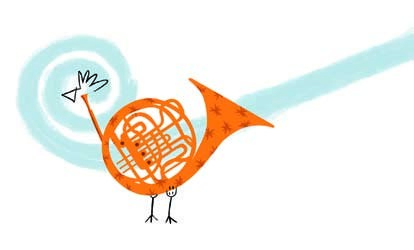 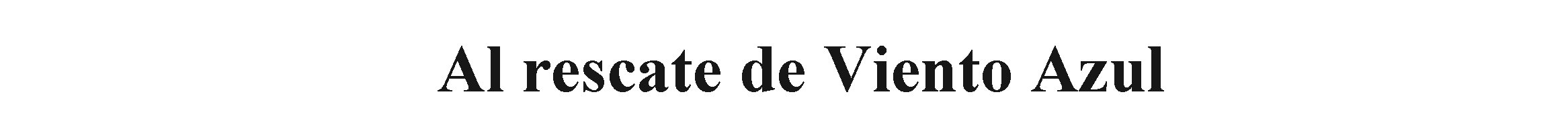 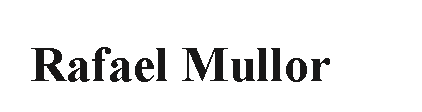 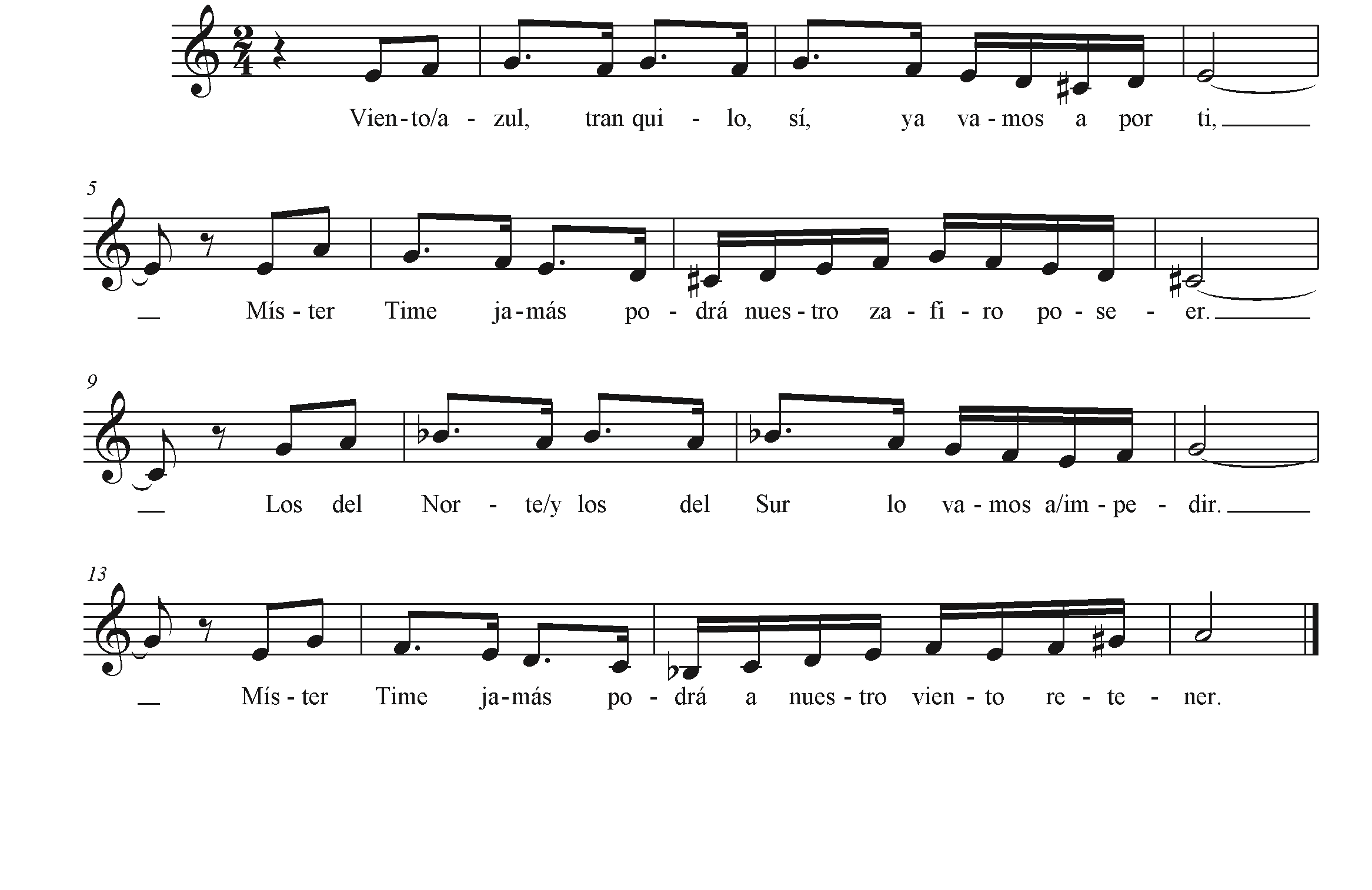 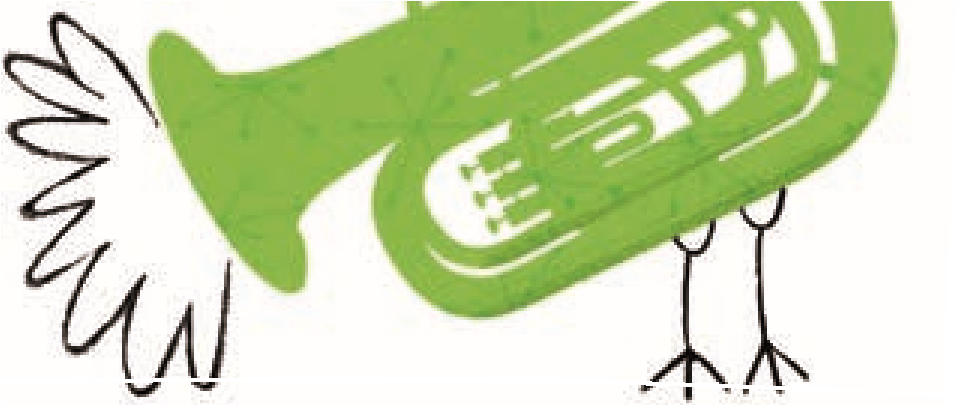 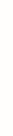 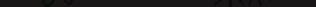 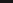 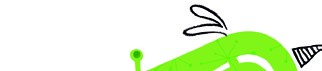 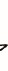 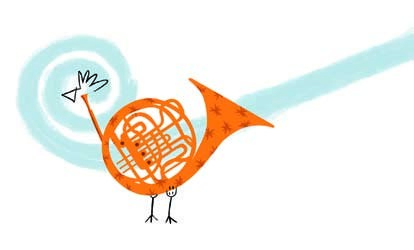 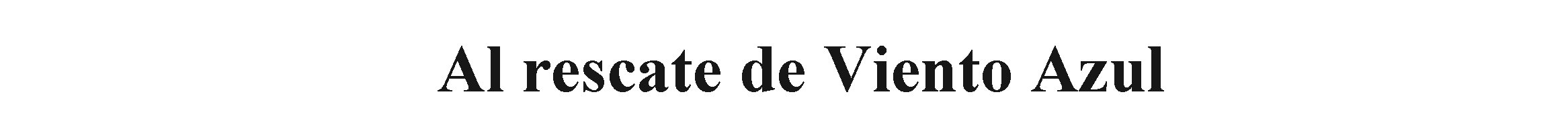 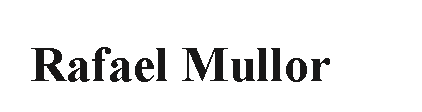 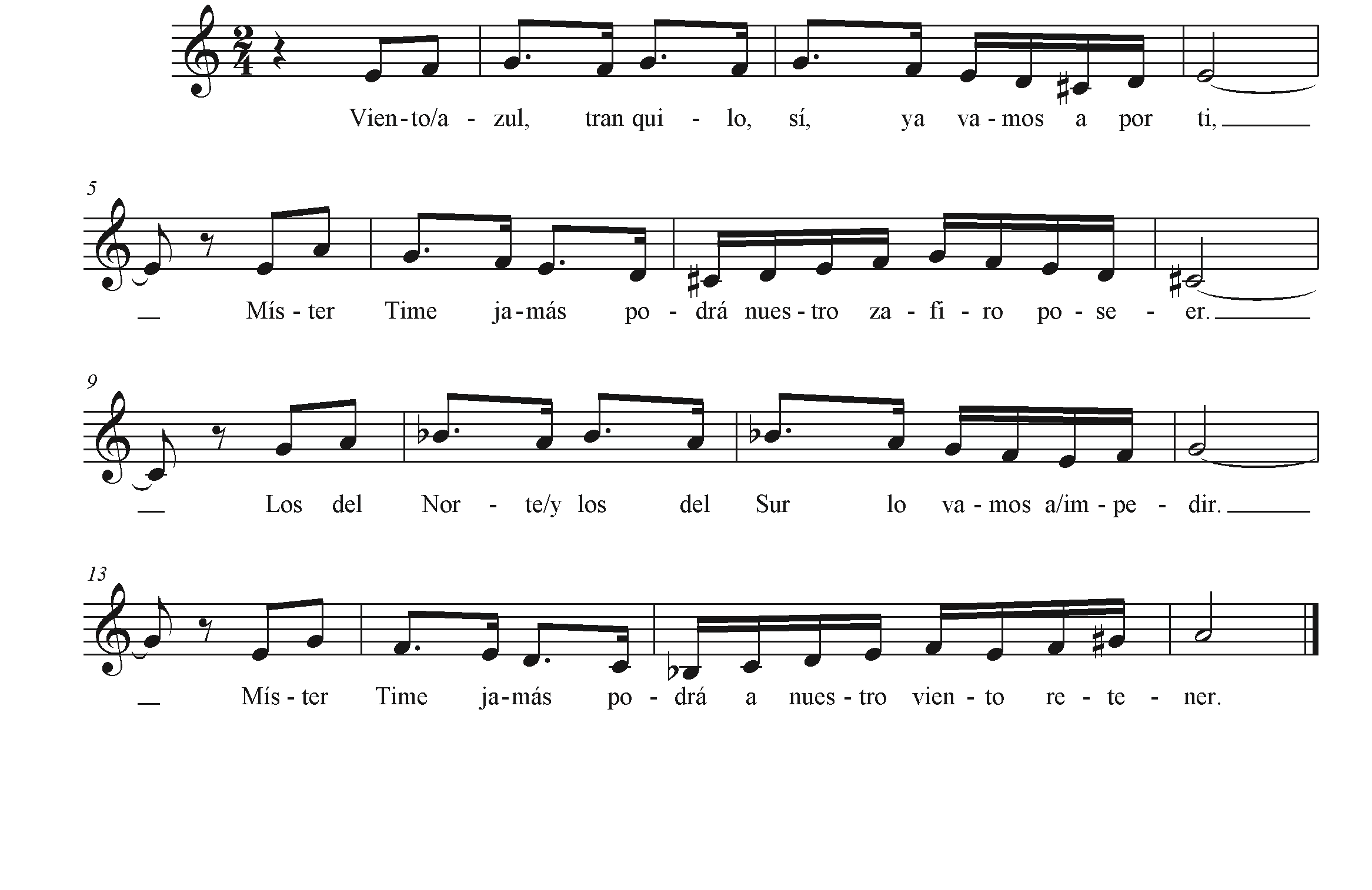 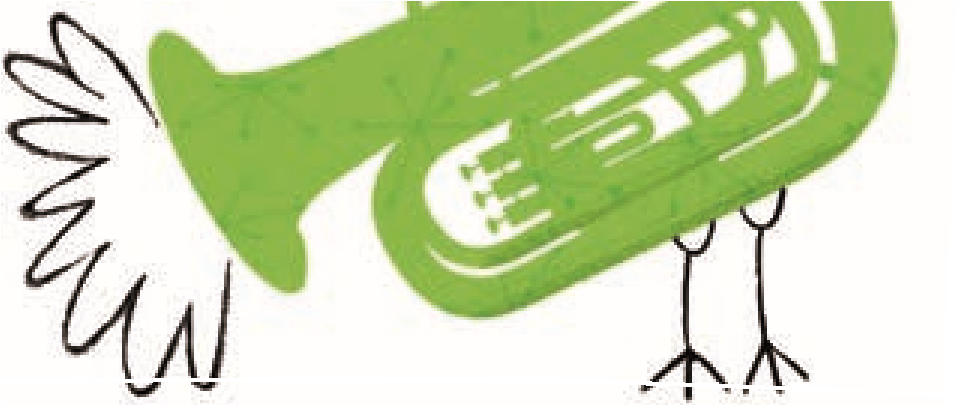 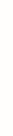 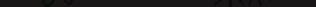 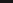 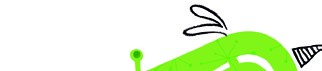 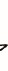 